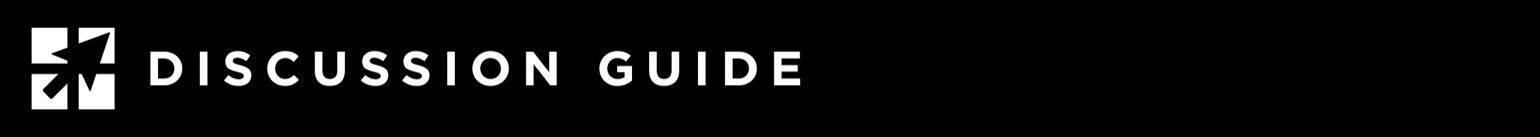 LESSONS IN MANHOOD: SHOW YOURSELF A MAN / KILL A BEAR1 Kings 2:2-5, 1 Samuel 17:33-37, 1 Timothy 6:12This discussion is based on the leadership study “Lessons in Manhood”, available at https://leadmin.org/manhood.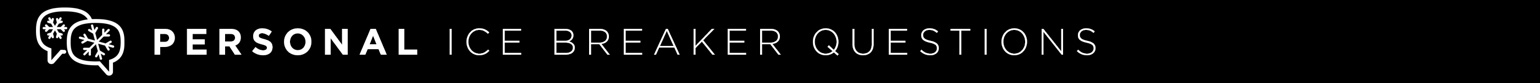 Use one of these to get the group talking about today’s topic:•	What is an instruction or a principle you want to pass down to your children?What is a challenge you have faced at some point in your life that has helped make you the person you are today?What does a courageous person look like? Can you give an example?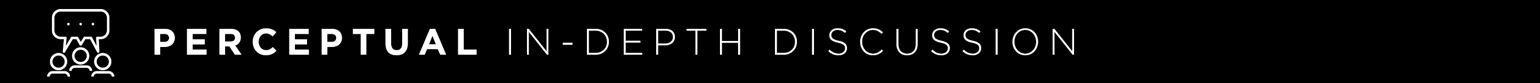 Go in-depth with these questions. Based on your available time, choose 3-4 that you believe are most thought-provoking:•	Read 1 Kings 2:2-3. How does the Bible say a man should act?What does the Bible mean when it tells men to “be strong”?How should a biblical man act that is different than what we might be taught today in our culture?Read 1 Samuel 17:33-37. Why does David have confidence he can kill Goliath?How do challenges in life prepare us for what may lay ahead for us?How does David “show himself a man” in his confrontation with Goliath?David wants his son Solomon to possess the same confidence he has; how does this affect your perception of his instructions in 1 Kings 2:2-5?Should we regularly do things that challenge us? Why or why not?Read 1 Timothy 6:12. Why is faith called a “good fight”?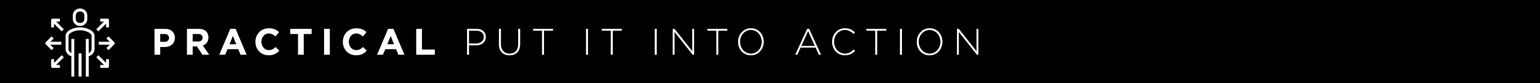 •	Do you consider yourself a spiritually strong man? What might you do this week to strengthen your spiritual faith and resolve?Are you facing a challenge in work or life this week? How might your faith in God impact your response to the challenge?Do you regularly challenge yourself with something that is difficult for you? If not, what could you do this week that would grow you personally and spiritually as you press through a challenge?